UMW/IZ/PN–21/20			                                                    Wrocław, 04.02.2020 r.PRZEDMIOT POSTĘPOWANIA  Dostawa mikroskopowego systemu peryferyjnego do laserowego uwalniania neuroprzekaźnika na potrzeby Samodzielnej Pracowni Biofizyki Układu Nerwowego Uniwersytetu Medycznego we Wrocławiu.UNIEWAŻNIENIE POPSTĘPOWANIA Zamawiający, Uniwersytet Medyczny im. Piastów Śląskich we Wrocławiu niniejszym unieważnia ww. postępowanie, na podstawie art. 93 ust. 1 pkt. 1 Prawa zamówień publicznych (Pzp), ponieważ nie złożono żadnej oferty. Z upoważnienia Rektora Z-ca Kanclerza ds. Infrastrukturą UMWmgr Jacek Czajka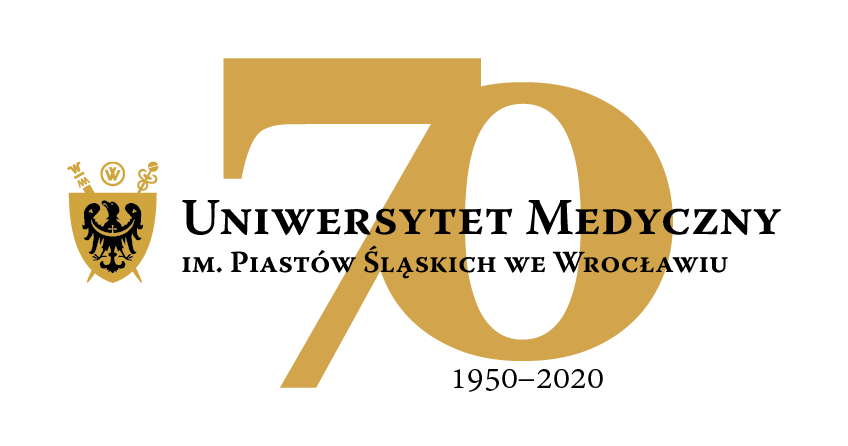 50-367 Wrocław, Wybrzeże L. Pasteura 1Zespół ds. Zamówień Publicznych  UMWUl. Marcinkowskiego 2-6, 50-368 Wrocławfax 71 / 784-00-44e-mail: olga.bak@umed.wroc.pl50-367 Wrocław, Wybrzeże L. Pasteura 1Zespół ds. Zamówień Publicznych  UMWUl. Marcinkowskiego 2-6, 50-368 Wrocławfax 71 / 784-00-44e-mail: olga.bak@umed.wroc.pl